Мероприятие «Учебная тревога»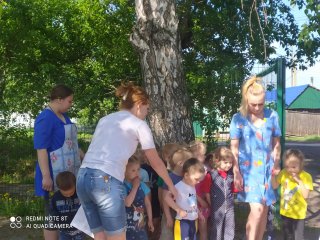 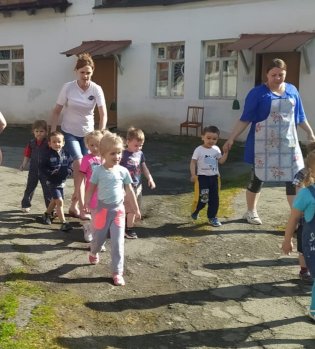 В группе «Бусинки» проводилась плановая учебная тревога.  Прозвучал сигнал учебной тревоги. Работники приступили к действиям по эвакуации детей. Без паники, организованно, дети были выведены из здания детского сада.  Воспитателям помогали и другие сотрудники ДОУ, закреплённые за каждой группой. Не забыли воспитатели и про документацию группы, которую необходимо брать с собой.  Очень важно – научить детей в любой экстремальной ситуации действовать слаженно и без паники. Ведь навыки, которые получают дети во время проведения тренировочных занятий, помогут в критическую минуту спасти их жизнь и здоровье.Для детей тренировочная эвакуация стала чем-то вроде игры, однако у них останутся не только яркие эмоциональные впечатления, но и практические навыки поведения при пожаре.